Муниципальное бюджетное общеобразовательное учреждение«Малополпинская средняя общеобразовательная школа»Брянского районаАннотация к рабочей программеучебного предмета «Информатика»	Рабочая программа учебного предмета «информатика» для 7 класса является обязательной предметной области «Математика и информатика» и разработана учителем информатики Кузиной Т.Н. в соответствии с требованиями Федерального государственного образовательного стандарта основного общего образования (ФГОС OOO), утверждённого приказом Министерства образования и науки РФ от 17 декабря 2010 г,  положением о рабочей программе МБОУ «Малополпинская СОШ» Брянского района и определяет организацию образовательной деятельности учителя в школе по информатике.Содержание программы нацелено на формирование умений фиксировать информацию об окружающем мире; искать, анализировать, критически оценивать, отбирать информацию; организовывать информацию; передавать информацию; проектировать объекты и процессы, планировать свои действия; создавать, реализовывать и корректировать планы.  Рабочая программа обсуждена и принята решением методического объединения учителей естественно-математического цикла  и согласована заместителем директора по УР.Дата: 29.08.2023Муниципальное бюджетное общеобразовательное учреждение«Малополпинская средняя общеобразовательная школа»Брянского районаРАССМОТРЕНО                                                 СОГЛАСОВАНОметодическое объединение                                заместитель директора по УРучителей естественно-математическогоцикла                                                                     Ф.И.О. Михайлова С.Н.Протокол  № 1 от 29.08.2023 г.                          Дата:  29.08.2023 г.Выпискаиз основной образовательной программы основного общего образованияРабочая программа учебного предмета «Информатика»для основного общего образования Срок освоения: 3 года (с 7 по 9)7 классСоставила:учитель информатики: Кузина Татьяна Николаевна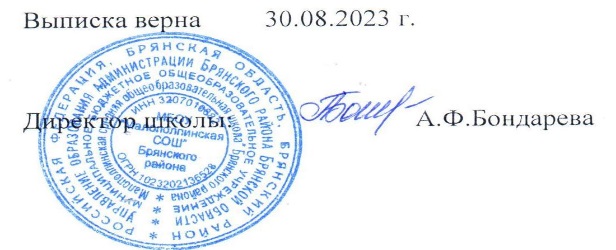 2023Пояснительная запискаРабочая программа по информатике для 7 класса составлена на основе:- Федерального государственного образовательного стандарта основного общего образования, утвержденного приказом Минобрнауки России от 17 декабря 2010г. №1897 - ООП ООО МБОУ «Малополпинская СОШ» Брянского района-примерной программой основного общего образования;- положение о рабочей программе учителя МБОУ «Малополпинская СОШ»- учебного плана школы на 2023-2024 учебный год. Данная программа ориентирована на работу по учебнику «Информатика» И.Г. Семакин, Л.А. Залогова, С.В. Русаков, Л.В. Шестакова – М.: БИНОМ. Лаборатория знаний, 2017г.     Уровень программы – базовый. Срок реализации программы – 1 год.Рабочая программа рассчитана на 34 часа в год. По факту 34 часа в год. Планируемые результаты освоения учебного предмета
При изучении курса «Информатика» в соответствии с требованиями ФГОС формируются следующие личностные результаты:1. Формирование целостного мировоззрения, соответствующего современному уровню развития науки и общественной практики.    2. Формирование коммуникативной компетентности в общении и сотрудничестве со сверстниками и взрослыми в процессе образовательной, общественно-полезной, учебно-исследовательской, творческой деятельности.3. Формирование ценности здорового и безопасного образа жизни.  При изучении курса «Информатика» в соответствии с требованиями ФГОС формируются следующиеметапредметные результаты:1.Умение самостоятельно планировать пути достижения цели, в том числе альтернативные, осознанно выбирать наиболее эффективные способы решения учебных и познавательных задач.2.Умение оценивать правильность выполнения учебной задачи, собственные возможности ее решения3.Умения определять понятия, создавать обобщения, устанавливать аналогии, классифицировать, устанавливать причинно-следственные связи, строить логическое рассуждение, умозаключение (индуктивное, дедуктивное и по аналогии) и делать выводы.4.Умение создавать, применять и преобразовывать знаки и символы, модели и схемы для решения учебных и познавательных задач.5.Формирование и развитие компетентности в области использования ИКТ (ИКТ-компетенции).При изучении курса «Информатика» в соответствии с требованиями ФГОС формируются предметные результаты, которые включают: освоенные обучающимися в ходе изучения учебного предмета умения, специфические для данной предметной области, виды деятельности по получению нового знания в рамках учебного предмета, его преобразованию и применению в учебных, учебно-проектных и социально-проектных ситуациях, формирование научного типа мышления, научных представлений о ключевых теориях, типах и видах отношений, владение научной терминологией, ключевыми понятиями, методами и приемами. В соответствии с Федеральным государственным образовательным стандартом общего образования основные предметные результаты изучения информатики в основной школе отражают:1. Формирование информационной и алгоритмической культуры; формирование представления о компьютере как универсальном устройстве обработки информации; развитие основных навыков и умений использования компьютерных устройств;2. Формирование представления об основных изучаемых понятиях — «информация», «алгоритм», «модель» — и их свойствах;3. Развитие алгоритмического мышления, необходимого для профессиональной деятельности в современном обществе; развитие умений составлять и записывать алгоритм для конкретного исполнителя; формирование знаний об алгоритмических конструкциях, логических значениях и операциях; знакомство с одним из языков программирования и основными алгоритмическими структурами — линейной, условной и циклической;4. Формирование умений формализации и структурирования информации, умения выбирать способ представления данных в соответствии с поставленной задачей — таблицы, схемы, графики, диаграммы, с использованием соответствующих программных средств обработки данных;5. Формирование навыков и умений безопасного и целесообразного поведения при работе с компьютерными программами и в Интернете, умения соблюдать нормы информационной этики и права.Содержание учебного предмета, курса1. Человек и информация.Предмет информатики. Роль информации в жизни людей. Правила техники безопасности и эргономики при работе за компьютером.Информация и ее виды. Восприятие информации человеком. Информационные процессы.Измерение информации. Единицы измерения информации.Компьютерный практикум: 1. Ввод текстовой и цифровой информации с клавиатуры.2. Компьютер: устройство и программное обеспечение.Начальные сведения об архитектуре компьютера. Основные устройства и их характеристики. Принципы организации внутренней и внешней памяти компьютера. Двоичное представление данных в памяти компьютера. Организация информации на внешних носителях, файлы.Виды программного обеспечения (ПО). Системное ПО. Операционные системы. Основные функции ОС. Файловая структура внешней памяти. Объектно-ориентированныйпользовательский интерфейс.Компьютерный практикум: 1. Комплектация персонального компьютера, подключение устройств2. Пользовательский интерфейс операционной системы; работа с файловой системой3. Работа со справочной системой ОС; использование антивирусных программ.3. Текстовая информация и компьютер.Тексты в компьютерной памяти: кодирование символов, текстовые файлы. Работа свнешними носителями и принтерами при сохранении и печати текстовых документов.Текстовые редакторы и текстовые процессоры, назначение, возможности, принципыработы с ними. Интеллектуальные системы работы с текстом (распознавание текста, компьютерные словари и системы перевода).Компьютерный практикум: 1. Кодирование текстовой информации2. Основные приемы ввода и редактирования текста в MS Word3. Работа со шрифтами, приемы форматирования текста4. Таблицы в текстовом документе5. Нумерованные и маркированные списки;6. Вставка объектов в текст (рисунков, формул).4. Графическая информация и компьютер.Компьютерная графика: области применения, технические средства. Графическиередакторы и методы работы с ними. Принципы кодирования изображения; понятие о дискретизации изображения. Растровая и векторная графика. Рисование графических примитивов в растровых и векторных графических редакторах. Инструменты рисования растровых графических редакторов. Работа с объектами в векторных графических редакторах.Компьютерный практикум: 1. Кодирование графической информации2. Создание рисунков в векторном графическом редакторе3. Знакомство со встроенными шаблонами и стилями, включение в текст гиперссылок.5. Мультимедиа и компьютерные презентации.Понятие мультимедиа, области применения. Представление звука в памяти компьютера; понятие о дискретизации звука. Технические средства мультимедиа. Компьютерные презентации.Компьютерный практикум: 1. Cоздание презентаций в PowerPoint2. Презентации, содержащее графические изображения, анимацию, звук, текст3. Использование гиперссылок, регистров в PowerPoint4. Создание презентации на заданную темуТематическое планированиеПриложение 1Календарно – тематическое планированиеФорма промежуточной аттестации – итоговое тестирование № п/пТемаКол-во часовПрактические, контрольные работы1Человек и информация5п/р – 2, к/р - 12Компьютер: устройство и программное обеспечение7п/р –4, к/р - 13Текстовая информация и компьютер8п/р – 5, к/р - 14Графическая информация и компьютер5п/р – 2, к/р - 15Мультимедиа и компьютерные презентации9п/р – 1, к/р - 1Итого:Итого:34п/р – 14, к/р - 5№п/п№п/пНаименование темыКол-во часовФорма контроляДатаДата№п/п№п/пНаименование темыКол-во часовФорма контроляпланфактЧеловек и информацияЧеловек и информацияЧеловек и информацияЧеловек и информацияЧеловек и информацияЧеловек и информацияЧеловек и информация1Введение. Техника безопасности. Информация и знанияВведение. Техника безопасности. Информация и знания1Фронтальный опрос05.09.2Восприятие и представление информацииВосприятие и представление информации1Практическая работа №112.09.3Информационные процессы. Работа с тренажёром клавиатуры.Информационные процессы. Работа с тренажёром клавиатуры.1Практическая работа №219.09.4Измерение информации. Единицы измерения информации.Измерение информации. Единицы измерения информации.1Тестирование26.09.5Контрольная работа №1«Измерение информации»Контрольная работа №1«Измерение информации»1К/р03.10.Компьютер: устройство и программное обеспечениеКомпьютер: устройство и программное обеспечениеКомпьютер: устройство и программное обеспечениеКомпьютер: устройство и программное обеспечениеКомпьютер: устройство и программное обеспечениеКомпьютер: устройство и программное обеспечениеКомпьютер: устройство и программное обеспечение6Назначение и устройство компьютера.Назначение и устройство компьютера.1Сообщение по теме10.10.7Компьютерная память. Компьютерная память. 1Практическая работа №317.10.8Устройство персонального компьютера и его основные характеристики. Знакомство с комплектацией устройство персонального компьютера, подключение внешних устройств.Устройство персонального компьютера и его основные характеристики. Знакомство с комплектацией устройство персонального компьютера, подключение внешних устройств.1Фронтальный опросПрактическая работа №4 24.10.9Понятие программного обеспечения и его типы. Назначение операционной системы и её основные функции.Понятие программного обеспечения и его типы. Назначение операционной системы и её основные функции.1Самостоятельная работа07.11.10Файлы м файловые структуры.Файлы м файловые структуры.1Практическая работа №514.11.11Пользовательский интерфейс.Знакомство с интерфейсом операционной системы, установленной на ПКПользовательский интерфейс.Знакомство с интерфейсом операционной системы, установленной на ПК1Практическая работа №621.11.12Контрольная работа №2«Устройство компьютера»Контрольная работа №2«Устройство компьютера»1К/р28.11.Текстовая информация и компьютерТекстовая информация и компьютерТекстовая информация и компьютерТекстовая информация и компьютерТекстовая информация и компьютерТекстовая информация и компьютерТекстовая информация и компьютер13Представление текстов в памяти компьютера. Кодировочные таблицы (ASCII, КОИ-8, Windows).Представление текстов в памяти компьютера. Кодировочные таблицы (ASCII, КОИ-8, Windows).1Инд. задания на карточках05.12.14Текстовые редакторыТекстовые редакторы1Практическая работа №7 «Редактирование текста»12.12.15Работа с текстовым редакторомРабота с текстовым редактором1Практическая работа №8«Форматирование текста»19.12.16Работа со спискамиРабота со списками1Практическая работа №9«Нумерованные и маркированные списки»26.12.17Работа с таблицамиРабота с таблицами1Практическая работа №10«Таблицы»09.01.18Работа с графическими объектами и формуламиРабота с графическими объектами и формулами1Практическая работа №11«Формулы»16.01.19Системы перевода и распознавания текстовСистемы перевода и распознавания текстов1Фронтальный опрос23.01.20Контрольная работа №3«Представление текстов в памяти компьютера»Контрольная работа №3«Представление текстов в памяти компьютера»1К/р30.01.Графическая информация и компьютерГрафическая информация и компьютерГрафическая информация и компьютерГрафическая информация и компьютерГрафическая информация и компьютерГрафическая информация и компьютерГрафическая информация и компьютер21Компьютерная графика и области её применения. (п.18, п.19)Компьютерная графика и области её применения. (п.18, п.19)1Сообщение по теме06.02.22Кодирование изображения. Растровая и векторная графика.Кодирование изображения. Растровая и векторная графика.1Инд. задания на карточках13.02.23Работа с графическим редактором растрового типа( Corel Paint Shop Pro Photo XI)Работа с графическим редактором растрового типа( Corel Paint Shop Pro Photo XI)1Практическая работа №1220.02.24Работа с графическим редактором векторного типаРабота с графическим редактором векторного типа1Практическая работа №1327.02.25Контрольная работа №4«Кодирование графической информации»Контрольная работа №4«Кодирование графической информации»1К/р05.03.Мультимедиа и компьютерные презентацииМультимедиа и компьютерные презентацииМультимедиа и компьютерные презентацииМультимедиа и компьютерные презентацииМультимедиа и компьютерные презентацииМультимедиа и компьютерные презентацииМультимедиа и компьютерные презентации26Понятие о мультимедиа. Технические средства мультимедиа(п.24, п.26)Понятие о мультимедиа. Технические средства мультимедиа(п.24, п.26)1Тестирование12.03.27Аналоговый и цифровой звукАналоговый и цифровой звук1Сам. работа19.03.28Компьютерные презентацииКомпьютерные презентации1Фронтальный опросКарточки02.04.29-30Этапы создания презентацииЭтапы создания презентации2Практическая работа №14«Создание презентации»09.04.16.04.31- 32Создание презентацииСоздание презентации2 Практическая работа №14«Создание презентации»23.04.07.05.33Итоговое тестирование по курсу 7 классИтоговое тестирование по курсу 7 класс1Тестирование14.05.34Демонстрация и защита презентацииДемонстрация и защита презентации121.05.